КОНКУРСНА ДОКУМЕНТАЦИЈАНабавка горива за потребе Клиничког центра Војводине162-15-ОНови Сад, 2015. годинаНа основу Закона о јавним набавкама („Сл. гласник РС” бр. 124/2012, у даљем тексту: Закон), и Правилника о обавезним елементима конкурсне документације у поступцима јавних набавки и начину доказивања испуњености услова („Сл. гласник РС” бр. 29/2013), Одлуке о покретању поступка предметне јавне набавке и Решења о образовању комисије за предметну јавну набавку, припремљена је:КОНКУРСНА ДОКУМЕНТАЦИЈА  бр. 162-15-О– Набавка горива за потребе Клиничког центра Војводине. Конкурсна документација садржи:1.	ОПШТИ ПОДАЦИ О НАБАВЦИ	32.	ПОДАЦИ О ПРЕДМЕТУ ЈАВНЕ НАБАВКЕ	43.	ОПИС ПРЕДМЕТА ЈАВНЕ НАБАВКЕ	54.	УСЛОВИ ЗА УЧЕШЋЕ У ПОСТУПКУ ЈАВНЕ НАБАВКЕ ИЗ ЧЛ. 75. И 76. ЗАКОНА И УПУТСТВО КАКО СЕ ДОКАЗУЈЕ ИСПУЊЕНОСТ ТИХ УСЛОВА	65.	УПУТСТВО ПОНУЂАЧИМА КАКО ДА САЧИНЕ ПОНУДУ	106.	РАЗРАДА КРИТЕРИЈУМА	177.   ПРИЛОГ БР. 1 ............................................................................................................... 208.   ПРИЛОГ БР. 2 ..............................................................................................................  219.	МОДЕЛ УГОВОРА	2110.	ИЗЈАВА О НЕЗАВИСНОЈ ПОНУДИ	2511.	ОБРАЗАЦ ИЗЈАВЕ О ПОШТОВАЊУ ОБАВЕЗА	2612.	ОБРАЗАЦ СТРУКТУРЕ ПОНУЂЕНЕ ЦЕНЕ	2713.	ОБРАЗАЦ ТРОШКОВА ПРИПРЕМЕ ПОНУДЕ	2814.	ОБРАЗАЦ ПОНУДЕ	2915.	А) ОПШТИ ПОДАЦИ О ПОНУЂАЧУ ИЗ ГРУПЕ ПОНУЂАЧА	3115.	Б) ОПШТИ ПОДАЦИ О ПОДИЗВОЂАЧИМА	32ОПШТИ ПОДАЦИ О НАБАВЦИПОДАЦИ О ПРЕДМЕТУ ЈАВНЕ НАБАВКЕПредмет јавне набавке није обликован по партијама.Наручилац не спроводи поступак јавне набавке ради закључења оквирног споразума.ОПИС ПРЕДМЕТА ЈАВНЕ НАБАВКЕВРСТА, ТЕХНИЧКЕ КАРАКТЕРИСТИКЕ, КВАЛИТЕТ, КОЛИЧИНА И ОПИС ПРЕДМЕТА ЈАВНЕ НАБАВКЕ, НАЧИН СПРОВОЂЕЊА КОНТРОЛЕ И ОБЕЗБЕЂИВАЊА ГАРАНЦИЈЕ КВАЛИТЕТА, РОК И МЕСТО ИЗВРШЕЊАУСЛОВИ ЗА УЧЕШЋЕ У ПОСТУПКУ ЈАВНЕ НАБАВКЕ ИЗ ЧЛ. 75. И 76. ЗАКОНА И УПУТСТВО КАКО СЕ ДОКАЗУЈЕ ИСПУЊЕНОСТ ТИХ УСЛОВАИспуњеност  услова за учешће у поступку јавне набавке, правно лице, физичко лице и предузетник као понуђач, или подносилац пријаве, доказује достављањем следећих доказа:Докази из тачака 2. и 4. не могу бити старији од два месеца пре отварања понуда.Доказ из тачке 3. мора бити издат након објављивања позива за подношење понуда, односно слања позива за подношење понуда.Уколико понуду подноси група понуђача понуђач је дужан да за сваког члана групе достави наведене доказе да испуњава услове из члана 75. став 1. тач. 1) до 4), а доказ из члана 75. став 1. тач. 5) Закона, дужан је да достави понуђач из групе понуђача којем је поверено извршење дела набавке за који је неопходна испуњеност тог услова. Додатне услове група понуђача испуњава заједно.Уколико понуђач подноси понуду са подизвођачем, понуђач је дужан да за подизвођача достави доказе да испуњава услове из члана 75. став 1. тач. 1) до 4) Закона, а доказ из члана 75. став 1. тач. 5) Закона, за део набавке који ће понуђач извршити преко подизвођача.Наведене доказе о испуњености услова понуђач може доставити у виду неоверених копија, а наручилац може пре доношења одлуке о додели уговора да тражи од понуђача, чија је понуда на основу извештаја за јавну набавку оцењена као најповољнија, да достави на увид оригинал или оверену копију свих или појединих доказа.Ако понуђач у остављеном, примереном року који не може бити краћи од пет дана, не достави на увид оригинал или оверену копију тражених доказа, наручилац ће његову понуду одбити као неприхватљиву.Понуђачи који су регистровани у регистру понуђача који води Агенција за привредне регистре не морају да доставе доказе из чл. 75. ст. 1. тач. 1) до 4) већ уместо истих достављају фотокопију Решења о упису у регистар понуђача.Наручилац неће одбити понуду као неприхватљиву, уколико не садржи доказ одређен конкурсном документацијом, ако понуђач наведе у понуди интернет страницу на којој су подаци који су тражени у оквиру услова јавно доступни.Уколико је доказ о испуњености услова електронски документ, понуђач доставља копију електронског документа у писаном облику, у складу са законом којим се уређује електронски документ, осим уколико подноси електронску понуду када се доказ доставља у изворном електронском облику.Ако се у држави у којој понуђач има седиште не издају тражени докази, понуђач може, уместо доказа, приложити своју писану изјаву, дату под кривичном и материјалном одговорношћу оверену пред судским или управним органом, јавним бележником или другим надлежним органом те државе.Ако понуђач има седиште у другој држави, наручилац може да провери да ли су документи којима понуђач доказује испуњеност тражених услова издати од стране надлежних органа те државе.Понуђач је дужан да без одлагања писмено обавести наручиоца о било којој промени у вези са испуњеношћу услова из поступка јавне набавке, која наступи до доношења одлуке, односно закључења уговора, односно током важења уговора о јавној набавци и да је документује на прописани начин.УПУТСТВО ПОНУЂАЧИМА КАКО ДА САЧИНЕ ПОНУДУПОДАЦИ О ЈЕЗИКУ НА КОЈЕМ ПОНУДА МОРА ДА БУДЕ САСТАВЉЕНАПонуда се саставља на српском језику, ћириличним или латиничним писмом.НАЧИН НА КОЈИ ПОНУДА МОРА ДА БУДЕ САЧИЊЕНАПонуда се попуњава помоћу писаће машине, рачунара или хемијске оловке (штампаним словима, на обрацима који су саставни део конкурсне документације).Понуђач понуду подноси у затвореној коверти или кутији, затворену на начин да се приликом отварања понуда може са сигурношћу утврдити да се први пут отвара. На полеђини коверте или на кутији навести назив понуђача, тачну адресу и контакт телефон. У случају да понуду подноси група понуђача, на коверти је потребно назначити да се ради о групи понуђача и навести називе и адресу свих учесника у заједничкој понуди и контакт телефон.Понуду доставити непосредно или путем поште на адресу: Клинички центар Војводине, 21000 Нови Сад, Хајдук Вељкова број 1, искључиво преко писарнице  Клиничког центра Војводине, са назнаком да је реч о понуди, уз обавезно навођење предмета набавке и редног броја набавке (подаци дати у поглављу 1. конкурсне документације). На полеђини понуде  обавезно ставити назнаку „НЕ ОТВАРАТИ”.Понуда се сматра благовременом уколико је примљена од стране наручиоца до датума (дана) и часа назначеног у Позиву за подношење понуда. Наручилац ће, по пријему одређене понуде, на коверти, односно кутији у којој се понуда налази, обележити време пријема и евидентирати број и датум понуде према редоследу приспећа. Уколико је понуда достављена непосредно наручулац ће понуђачу предати потврду пријема понуде. У потврди о пријему наручилац ће навести датум и сат пријема понуде. Понуда коју наручилац није примио у року одређеном за подношење понуда, односно која је примљена по истеку дана и сата до којег се могу понуде подносити, сматраће се неблаговременом.ПАРТИЈЕПредмет јавне набавке није  обликован по партијама.ПОНУДА СА ВАРИЈАНТАМАПодношење понуде са варијантама није дозвољено.НАЧИН ИЗМЕНЕ, ДОПУНЕ И ОПОЗИВА ПОНУДЕУ року за подношење понуде понуђач може да измени, допуни или опозове своју понуду на начин који је одређен за подношење понуде.Понуђач је дужан да јасно назначи који део понуде мења односно која документа накнадно доставља. Писано обавештење о измени, допуни или опозиву понуде понуђач доставља непосредно или путем поште на адресу: Клинички центар Војводине, 21000 Нови Сад, Хајдук Вељкова број 1, искључиво преко писарнице  Клиничког центра Војводине, са назнаком да је реч о измени, допуни или опозиву понуде, уз обавезно навођење предмета набавке и редног броја набавке (подаци дати у поглављу 1. конкурсне документације). На полеђини коверте или на кутији навести назив понуђача, тачну адресу и контакт телефон. У случају да понуду подноси група понуђача, на коверти је потребно назначити да се ради о групи понуђача и навести називе и адресу свих учесника у заједничкој понуди и контакт телефон.По истеку рока за подношење понуда понуђач не може да повуче нити да мења своју понуду.УЧЕСТВОВАЊЕ У ЗАЈЕДНИЧКОЈ ПОНУДИ ИЛИ КАО ПОДИЗВОЂАЧ Понуђач може да поднесе само једну понуду. Понуђач који је самостално поднео понуду не може истовремено да учествује у заједничкој понуди или као подизвођач, нити исто лице може учествовати у више заједничких понуда.У Обрасцу понуде, понуђач наводи на који начин подноси понуду, односно да ли подноси понуду самостално, или као заједничку понуду, или подноси понуду са подизвођачем.ПОНУДА СА ПОДИЗВОЂАЧЕМУколико понуђач подноси понуду са подизвођачем дужан је да у Обрасцу понуде  наведе да понуду подноси са подизвођачем, проценат укупне вредности набавке који ће поверити подизвођачу,  а који не може бити већи од 50%, као и део предмета набавке који ће извршити преко подизвођача. Понуђач у Обрасцу понуде наводи назив и седиште подизвођача, уколико ће делимично извршење набавке поверити подизвођачу. Уколико уговор о јавној набавци буде закључен између наручиоца и понуђача који подноси понуду са подизвођачем, тај подизвођач ће бити наведен и у уговору о јавној набавци. Понуђач је дужан да за подизвођаче достави доказе о испуњености услова који су наведени у поглављу 4. конкурсне документације, у складу са Упутством како се доказује испуњеност услова.Понуђач је дужан да наручиоцу, на његов захтев, омогући приступ код подизвођача, ради утврђивања испуњености тражених услова.Понуђач у потпуности одговара наручиоцу за извршење обавеза из поступка јавне набавке, односно извршење уговорних обавеза, без обзира на број подизвођача. Наручилац не дозвољава пренос доспелих потраживања директно подизвођачу у смислу члана 80. став 9. Закона о јавним набавкама.ЗАЈЕДНИЧКА ПОНУДАПонуду може поднети група понуђача.Уколико понуду подноси група понуђача, саставни део заједничке понуде мора бити споразум којим се понуђачи из групе међусобно и према наручиоцу обавезују на извршење јавне набавке, а који обавезно садржи податке из члана 81. ст. 4. тач. 1) до 6) Закона и то податке о: члану групе који ће бити носилац посла, односно који ће поднети понуду и који ће заступати групу понуђача пред наручиоцем, понуђачу који ће у име групе понуђача потписати уговор, понуђачу који ће у име групе понуђача дати средство обезбеђења, понуђачу који ће издати рачун, рачуну на који ће бити извршено плаћање, обавезама сваког од понуђача из групе понуђача за извршење уговора.Група понуђача је дужна да достави све доказе о испуњености услова који су наведени у поглављу 4. конкурсне документације, у складу са Упутством како се доказује испуњеност услова.Понуђачи из групе понуђача одговарају неограничено солидарно према наручиоцу. Задруга може поднети понуду самостално, у своје име, а за рачун задругара или заједничку понуду у име задругара.Ако задруга подноси понуду у своје име за обавезе из поступка јавне набавке и уговора о јавној набавци одговара задруга и задругари у складу са законом.Ако задруга подноси заједничку понуду у име задругара за обавезе из поступка јавне набавке и уговора о јавној набавци неограничено солидарно одговарају задругари.НАЧИН И УСЛОВИ ПЛАЋАЊА, ГАРАНТНИ РОК, КАО И ДРУГЕ ОКОЛНОСТИ ОД КОЈИХ ЗАВИСИ ПРИХВАТЉИВОСТ ПОНУДЕ9.1. Захтеви у погледу начина, рока и услова плаћањаНаручилац дозвољава сукцесивно, месечно, авансно плаћање на основу предрачуна а ради остварења додатних погодности тј. попуста на цену добара која су предмет ове јавне набавке, или одложено плаћање са роком од најкраће 30 а најдуже 90 дана од дана пријема исправног рачуна.Плаћање се врши уплатом на рачун понуђача.Рачун понуђач доставља наручиоцу лично или путем поште искључиво преко писарнице наручиоца, адресирано на седиште наручиоца, ОЈ Сектор за економско-финансијске послове, Одељење за набавке, Служба за набавку и складиштење. 9.2. Захтеви у погледу гарантног рокаНаручилац захтева да понуђач обезбеди квалитет нафтних деривата који мора да задовољи све захтеве стандарда одређене Правилником о техничким и другим захтевима за течна горива нафтног порекла („Сл. Гласник РС“, број 64/2011 и број 123/2012), Правилник о изменама и допунама правилника о техничким и другим захтевима за течна горива нафтног порекла („Сл.гласник РС“ бр. 63/2013 од 19.072013. и „Сл. Гласник РС“ бр.75/2013 од 25.08.2013. и „Сл.Гласник РС“ 144/2014 од 27.12.2014.), као и другим прописима  који важе у Републици Србији.9.3. Захтев у погледу рока (испоруке добара, извршења услуге, извођења радова)Место испоруке су сви малопродајни објекти-бензинске станице понуђача широм територије Републике Србије. Наручилац захтева да  испорука нафтних деривата буде на свим бензинским станицама које Понуђач наведе у прилогу.Картица је средство евидентирања купопродајних трансакција нафтних деривата које врши наручилац. Картице се издају наручиоцу након потписивања уговора сагласно  Спецификацији возила за издавање Картице, који ће бити саставни део Уговора. Наручилац и понуђач ће да изврше примопредају Картица заједно са 'пин код'-ом, о чему ће саставити Записник  о примопредаји и потписаће овлашћени представници обе стране.Наручилац има право на рекламацију квалитета и количине преузете робе. У случају рекламације на количину и квалитет робе, наручилац је дужан да уложи приговор без одлагања, односно у року од 24 часа од сазнања за недостатак.У случају приговора на количину робе, наручилац обавештава понуђача који је дужан да упути комисију за решавање рекламација, а која ће на лицу места утврдити чињенично стање и о томе сачинити заједнички записник.У случају приговора на квалитет робе, наручилац обавештава понуђача који упућује стручно лице ради узорковања робе која се даје на анализу.9.4. Захтев у погледу рока важења понудеРок важења понуде не може бити краћи од 60 дана од дана отварања понуда.У случају истека рока важења понуде, наручилац је дужан да у писаном облику затражи од понуђача продужење рока важења понуде.Понуђач који прихвати захтев за продужење рока важења понуде на може мењати понуду. Други захтевиНаручилац захтева да понуђач обезбеди квалитет нафтних деривата који мора да задовољи све захтеве стандарда одређене Правилником о техничким и другим захтевима за течна горива нафтног порекла („Служебни гласник РС“ бр. 123/2012).Наручилац захтева да понуђач има бензинску станицу-малопродајни објекат у кругу од највише пет (5) километара од седишта наручиоца.ВАЛУТА И НАЧИН НА КОЈИ МОРА ДА БУДЕ НАВЕДЕНА И ИЗРАЖЕНА ЦЕНА У ПОНУДИЦена мора бити исказана у динарима, са и без пореза на додату вредност, са урачунатим свим трошковима које понуђач има у реализацији предметне јавне набавке, с тим да ће се за оцену понуде узимати у обзир цена без пореза на додату вредност.У цену је урачуната цена предмета јавне набавке, испорука и остали повезани трошкови.Цене нафтних деривата које су предмет овe набавке, мењају се без додатног споразума уговорних страна, а утврђиваће се на основу Одлука понуђача искључиво и у свему у складу са законом и подзаконским актима Републике Србије као и кретањем цена на тржишту нафтних деривата, промене цене сирове нафте на светском тржишту и промене фискалних обавеза за ову врсту добара (акцизе и сл.).У случају промене цене горива у односу на поглавље бр.14 Образац понуде, важи цена из важећег ценовника понуђача на дан испоруке, с тим да се понуђач обавезује да од тренутка сваке промене цене достави овлашћеном лицу наручиоца нови важећи ценовник у року од 24 часа. Испоручено гориво добављач ће фактурисати наручиоцу по цени која важи на дан испоруке. Под даном испоруке подразумева се дан преузимања добра од стране Наручиоца  на бензинским пумпама.Ако је у понуди исказана неуобичајено ниска цена, наручилац ће поступити у складу са чланом 92. Закона.Ако понуђена цена укључује увозну царину и друге дажбине, понуђач је дужан да тај део одвојено искаже у динарима.ПОДАЦИ О ДРЖАВНОМ ОРГАНУ ИЛИ ОРГАНИЗАЦИЈИ, ОДНОСНО ОРГАНУ ИЛИ СЛУЖБИ ТЕРИТОРИЈАЛНЕ АУТОНОМИЈЕ  ИЛИ ЛОКАЛНЕ САМОУПРАВЕ ГДЕ СЕ МОГУ БЛАГОВРЕМЕНО ДОБИТИ ИСПРАВНИ ПОДАЦИ О ПОРЕСКИМ ОБАВЕЗАМА, ЗАШТИТИ ЖИВОТНЕ СРЕДИНЕ, ЗАШТИТИ ПРИ ЗАПОШЉАВАЊУ, УСЛОВИМА РАДА И СЛ., А КОЈИ СУ ВЕЗАНИ ЗА ИЗВРШЕЊЕ УГОВОРА О ЈАВНОЈ НАБАВЦИ Подаци о пореским обавезама се могу добити у Пореској управи, Министарства финансија и привреде.Подаци о заштити животне средине се могу добити у Агенцији за заштиту животне средине и у Министарству енергетике, развоја и заштите животне средине.Подаци о заштити при запошљавању и условима рада се могу добити у Министарству рада, запошљавања и социјалне политике.ПОДАЦИ О ВРСТИ, САДРЖИНИ, НАЧИНУ ПОДНОШЕЊА, ВИСИНИ И РОКОВИМА ОБЕЗБЕЂЕЊА ИСПУЊЕЊА ОБАВЕЗА ПОНУЂАЧАПонуђач је дужан да уз понуду достави регистровану бланко меницу и менично овлашћење за озбиљност понуде, попуњено на износ од 10% од укупне вредности понуде без ПДВ-а, којом понуђачи гарантује испуњење својих обавеза у поступку јавне набавке.Понуђач који је изабран као најповољнији је дужан да, приликом потписивања уговора, достави:регистровану бланко меницу и менично овлашћење за извршење уговорне обавезе, попуњену на износ од 10% од укупне вредности уговора, која је наплатива у случајевима предвиђеним конкурсном документацијом, тј. у случају да изабрани понуђач не испуњава своје обавезе из уговора.Уколико је изабрани понуђач понудио и са наручиоцем уговара авансно плаћање, дужан је да приликом потписивања уговора достави и:регистровану бланко меницу и менично овлашћење за повраћај авансног плаћања, у висини плаћеног аванса, која је наплатива у случајевима предвиђеним конкурсном документацијом, тј. у случају да изабрани понуђач не испуњава своје обавезе из уговора.Меница мора бити оверена печатом и потписана од стране лица овлашћеног за заступање, а уз исту мора бити достављено попуњено и оверено менично овлашћење – писмо, са назначеним износом.Понуђач је дужан да достави и копију извода из Регистра меница и овлашћења који се налази на интернет страници Народне банке Србије, као доказ да је меница евидентирана и регистрована у Регистру меница и овлашћења, у складу са Законом о платном промету („Сл. лист СРЈ“, бр. 3/2002 и 5/2003 и „Сл. гласник Републике Србије“, бр. 43/2004, 62/2006, 111/2009 и 31/2011) и Одлуком о ближим условима, садржини и начину вођења регистра меница и овлашћења ( „Сл. гласник Републике Србије“, број 56/2011).Средство обезбеђења траје најмање десет дана дуже од дана истека рока за коначно извршење обавезе понуђача која је предмет обезбеђења (извршење уговорне обавезе, истек гарантног рока и сл.).Средство обезбеђења не може се вратити понуђачу пре истека рока трајања.ЗАШТИТА ПОВЕРЉИВОСТИ ПОДАТАКА КОЈЕ НАРУЧИЛАЦ СТАВЉА ПОНУЂАЧИМА НА РАСПОЛАГАЊЕ, УКЉУЧУЈУЋИ И ЊИХОВЕ ПОДИЗВОЂАЧЕ Предметна набавка не садржи поверљиве информације које наручилац ставља на располагање.ДОДАТНЕ ИНФОРМАЦИЈЕ ИЛИ ПОЈАШЊЕЊА У ВЕЗИ СА ПРИПРЕМАЊЕМ ПОНУДЕЗаинтересовано лице може, у писаном облику тражити од наручиоца додатне информације или појашњења у вези са припремањем понуде, најкасније 5 дана пре истека рока за подношење понуде и то на један од следећих начина:поштом, на адресу наручиоца: Клинички центар Војводине, 21000 Нови Сад, Хајдук Вељкова број 1, искључиво преко писарнице  Клиничког центра, путем факса, на број 021/487-22-44, електронском поштом, на адресу: nabavke@kcv.rs, или лично, уз писано овлашћење понуђача који је понуду поднео, искључиво преко писарнице  Клиничког центраНаручилац ће заинтересованом лицу у року од 3 (три) дана од дана пријема захтева за додатним информацијама или појашњењима конкурсне документације, одговор доставити у писаном облику и истовремено ће ту информацију објавити на Порталу јавних набавки и на својој интернет страници. Ако наручилац измени или допуни конкурсну документацију 8 или мање дана пре истека рока за подношење понуда, дужан је да продужи рок за подношење понуда и објави обавештење о продужењу рока за подношење понуда. По истеку рока предвиђеног за подношење понуда наручилац не може да мења нити да допуњује конкурсну документацију. Тражење додатних информација или појашњења у вези са припремањем понуде телефоном није дозвољено. Комуникација у поступку јавне набавке врши се искључиво на начин одређен чланом 20. Закона.Сваки захтев за додатним информацијама или појашњењем примљен након радног времена наручиоца, сматраће се да је примљен следећег радног дана.ДОДАТНА ОБЈАШЊЕЊА ОД ПОНУЂАЧА ПОСЛЕ ОТВАРАЊА ПОНУДА И КОНТРОЛА КОД ПОНУЂАЧА ОДНОСНО ЊЕГОВОГ ПОДИЗВОЂАЧА После отварања понуда наручилац може приликом стручне оцене понуда да у писаном облику захтева од понуђача додатна објашњења која ће му помоћи при прегледу, вредновању и упоређивању понуда, а може да врши контролу (увид) код понуђача, односно његовог подизвођача (члан 93. Закона). Уколико наручилац оцени да су потребна додатна објашњења или је потребно извршити контролу (увид) код понуђача, односно његовог подизвођача, наручилац ће понуђачу оставити примерени рок да поступи по позиву наручиоца, односно да омогући наручиоцу контролу (увид) код понуђача, као и код његовог подизвођача. Наручилац може уз сагласност понуђача да изврши исправке рачунских грешака уочених приликом разматрања понуде по окончаном поступку отварања. У случају разлике између јединичне и укупне цене, меродавна је јединична цена.Ако се понуђач не сагласи са исправком рачунских грешака, наручилац ће његову понуду одбити као неприхватљиву. ДОДАТНО ОБЕЗБЕЂЕЊЕ ИСПУЊЕЊА УГОВОРНИХ ОБАВЕЗА ПОНУЂАЧА КОЈИ СЕ НАЛАЗЕ НА СПИСКУ НЕГАТИВНИХ РЕФЕРЕНЦИПонуђач који се налази на списку негативних референци који води Управа за јавне набавке, у складу са чланом 83. Закона, а који има негативну референцу за предмет набавке који није истоврстан предмету ове јавне набавке, а уколико таквом понуђачу буде додељен уговор, дужан је да преда средства обезбеђења тражена у тачки 12. Упутства понуђачима како да сачине понуду попуњену на износ 15% (уместо 10%) од укупне вредности уговора, са роком важности који је тридесет дана (уместо десет дана) дужи од истека рока за коначно извршење обавезе понуђача која је предмет обезбеђења (извршење уговорне обавезе, истек гарантног рока и сл.).Ако се за време трајања уговора промене рокови за извршење уговорне обавезе, важност средстава обезбеђења мора да се продужи.ВРСТА КРИТЕРИЈУМА ЗА ДОДЕЛУ УГОВОРА, ЕЛЕМЕНТИ КРИТЕРИЈУМА НА ОСНОВУ КОЈИХ СЕ ДОДЕЉУЈЕ УГОВОР И МЕТОДОЛОГИЈА ЗА ДОДЕЛУ ПОНДЕРА ЗА СВАКИ ЕЛЕМЕНТ КРИТЕРИЈУМАИзбор најповољније понуде ће се извршити применом критеријума „економски најповољнија понуда“. Разрада критеријума је у поглављу 6. конкурсне документације.ЕЛЕМЕНТИ КРИТЕРИЈУМА НА ОСНОВУ КОЈИХ ЋЕ НАРУЧИЛАЦ ИЗВРШИТИ ДОДЕЛУ УГОВОРА У СИТУАЦИЈИ КАДА ПОСТОЈЕ ДВЕ ИЛИ ВИШЕ ПОНУДА СА ЈЕДНАКИМ БРОЈЕМ ПОНДЕРА ИЛИ ИСТОМ ПОНУЂЕНОМ ЦЕНОМ Уколико Наручилац применом критеријума економски најповољније понуде добије  две или више понуда са једнаки бројем пондера, изабраће се она понуда оног понуђача  који има највећи остварени пословни приход у 2014. години.КОРИШЋЕЊЕ ПАТЕНТА И ОДГОВОРНОСТ ЗА ПОВРЕДУ ЗАШТИЋЕНИХ ПРАВА ИНТЕЛЕКТУАЛНЕ СВОЈИНЕ ТРЕЋИХ ЛИЦАНакнаду за коришћење патената, као и одговорност за повреду заштићених права интелектуалне својине трећих лица сноси понуђач.НАЧИН И РОК ЗА ПОДНОШЕЊЕ ЗАХТЕВА ЗА ЗАШТИТУ ПРАВА ПОНУЂАЧА Захтев за заштиту права може да поднесе понуђач, односно свако заинтересовано лице, или пословно удружење у њихово име. Захтев за заштиту права подноси се Републичкој комисији, а предаје наручиоцу. Примерак захтева за заштиту права подносилац истовремено доставља Републичкој комисији. Захтев за заштиту права доставља се непосредно или путем поште на адресу: Клинички центар Војводине, 21000 Нови Сад, Хајдук Вељкова број 1, искључиво преко писарнице Клиничког центра Војводине, са назнаком да је реч о захтеву за заштиту права, уз обавезно навођење предмета набавке и редног броја набавке (подаци дати је у поглављу 1. конкурсне документације). Захтев за заштиту права се може поднети у току целог поступка јавне набавке, против сваке радње наручиоца, осим уколико Законом није другачије одређено. О поднетом захтеву за заштиту права наручилац обавештава све учеснике у поступку јавне набавке, односно објављује обавештење о поднетом захтеву на Порталу јавних набавки, најкасније у року од 2 дана од дана пријема захтева.Уколико се захтевом за заштиту права оспорава врста поступка, садржина позива за подношење понуда или конкурсне документације, захтев ће се сматрати благовременим уколико је примљен од стране наручиоца најкасније 7 дана пре истека рока за подношење понуда, без обзира на начин достављања. У том случају подношења захтева за заштиту права долази до застоја рока за подношење понуда. После доношења одлуке о додели уговора из чл. 108. Закона или одлуке о обустави поступка јавне набавке из чл. 109. Закона, рок за подношење захтева за заштиту права је 10 дана од дана пријема одлуке. Ако је у истом поступку јавне набавке поново поднет захтев за заштиту права од стране истог подносиоца захтева, у том захтеву се не могу оспоравати радње наручиоца за које је подносилац захтева знао или могао знати приликом подношења претходног захтева. Подносилац захтева је дужан да на рачун буџета Републике Србије уплати таксу у изнoсу од 80.000,00 динара уколико оспорава одређену радњу наручиоца пре отварања понуда на број жиро рачуна: 840-742221843-57, шифра плаћања: 153, позив на број 97 50-016, сврха уплате: Републичка административна такса са назнаком јавне набавке на коју се односи (број или друга ознака конкретне јавне набавке), корисник: буџет Републике Србије.  Уколико подносилац захтева оспорава одлуку о додели уговора такса износи 80.000,00 динара уколико понуђена цена понуђача којем је додељен уговор, није већа од 80.000.000,00 динара, односно такса износи 0,1 % понуђене цене понуђача којем је додељен уговор ако је та вредност већа од 80.000.000 динара. Уколико подносилац захтева оспорава одлуку о обустави поступка јавне набавке или радњу наручиоца од момента отварања понуда до доношења одлуке о додели уговора или обустави поступка, такса износи 80.000,00 динара уколико процењена вредност јавне набавке (коју ће подносилац сазнати на отварању понуда или из записника о отварању понуда) није већа од 80.000.000 динара, односно такса износи 0,1 % процењене вредности јавне набавке ако је та вредност већа од 80.000.000 динара.Поступак заштите права понуђача регулисан је одредбама чл. 138. - 167. Закона.РОК У КОЈЕМ ЋЕ УГОВОР БИТИ ЗАКЉУЧЕНУговор о јавној набавци ће бити закључен са понуђачем којем је додељен уговор у року од 8 дана од дана протека рока за подношење захтева за заштиту права из члана 149. Закона, односно у случају из члана 112. став 2. Закона, уговор може бити закључен и раније.НАПОМЕНА: Наручилац напомиње понуђачима да су дужни да хитно и без одлагања потврде пријем свих докумената које им наручилац достави путем електронске поште или телефакса на адресе, односно бројеве, које су назначили у својим понудама.Уколико понуђач у року од 48 часова од часа доставе документа не потврди пријем документа који му је наручилац доставио електронском поштом или факсом, сматраће се да је документ достављен на дан у којем је истекао рок за потврду пријема.РАЗРАДА КРИТЕРИЈУМАПО ЈАВНОМ ПОЗИВУ БРОЈ 162-15-О – набавка горива за потребе Клиничког центра Војводине1.1. ЈЕДИНИЧНА ЦЕНА за БМБ 95 ЕП ................................................... до 35 пондера– по формули	  	    Најнижа понуђена цена (БМБ 95 ЕП)Број бодова =  ------------------------------------------------------------------------------- x 35	  		Понуђена цена (БМБ 95 ЕП)1.2. ЈЕДИНИЧНА ЦЕНА за Еуро дизел ................................................... до 35 пондера– по формули			Најнижа понуђена цена (Еуро дизел)Број бодова =  ------------------------------------------------------------------------------- x 35	  		       Понуђена цена (Еуро дизел)2.  РАЗВИЈЕНОСТ ПРОДАЈНЕ МРЕЖЕ НА ТЕРИТОРИЈИ РЕПУБЛИКЕ СРБИЈЕ (број продајних oбјеката – бензинских пумпи) ....................... до 30 пондера – по формули		   Понуђени број бензинских пумпи на територији РС  Број бодова =  ---------------------------------------------------------------------- x 30	   	   Највећи број бензинских пумпи на територији РС  НАПОМЕНА: Број продајних објеката подразумева број малопродајних објеката на територији Републике Србије на којима је могућа куповина горива употребом картице. Ако понуђач има у својој пословној мрежи одређен број продајних објеката на којима није могућа куповина горива употребом картице, ти објекти се неће узети при оцени понуда.Понуђач је у обавези да достави искључиво списак бензинских станица/малопродајних објеката на којима наручилац може набавити гориво употребом картице.ПРИЛОГ Бр. 1Прилог бр. 1Назив, адреса и место Понуђача: _________________________________ИЗЈАВА ПОНУЂАЧА О ЛОКАЦИЈИ И БРОЈУ БЕНЗИНСКИХ СТАНИЦА Изјављујем под пуном моралном, материјалном и кривичном одговорношћу да наша компанија на територији Републике Србије поседује бензинске станице на следећим локацијама:Место и датум                                                                                     Понуђач                                                                  М.П._____________________                                                      _______________________                                                                                                 потпис овлашћеног лица                                                                        Напомена: Образац Изјаве попуњава и оверава понуђач, а у случају већег броја бензинских станица-локација, Образац се може и треба проширити (додати потребне редове). Прилог бр. 1 је саставни део уговора.Прилог Бр. 2Назив, адреса и место Понуђача: _______________________________________________Посебне погодности – попусти за предмет јавне набавкеУколико понуђач одобрава попуст на основу авансне уплате средстава или преузетих количина нафтних деривата за предмет јавне набавке на месечном нивоу за календарски месец, исти исказати у табели.Понуђач својим печатом и потписом потврђује да ће исказану скалу попуста испунити према Наручиоцу.Назив, седиште и адреса Понуђача:  ______________________________                                                                    М.П.            ___________________________								   (Потпис овлашћеног лица)Напомена: Горе наведену табелу понуђач може користити као модел исказивања попуста на основу преузетих количина нафтних деривата за предмет јавне набавке и/или износа авансне уплате средстава.Понуђач који одобрава попуст исказан на другачији начин може исти доставити на свом примерку, у којем ће навести да је то Прилог бр. 2 и који ће попунити, оверити и потписати овлашћено лице понуђача.Достављен попуњен, потписан и оверен прилог бр. 2. биће саставни део уговора. Уколико понуђач не попуни горе наведени примерак попуста (прилог бр. 2) или не достави никакве посебне погодности – попусте за предмет јавне набавке, сматраће се да исти нису понуђени.МОДЕЛ УГОВОРАНа основу члана 112. Закона о јавним набавкама („Службени гласник Републике Србије” бр. 124/12 и 14/15), а у складу са извештајем Комисије за јавну набавку и Одлуком о додели уговора, дана _______ године закључује се следећи:УГОВОР О ЈАВНОЈ НАБАВЦИ БРОЈ 162-15-ОУговорне стране: КЛИНИЧКИ ЦЕНТАР ВОЈВОДИНЕ,  ул. Хајдук Вељкова бр. 1, Нови Сад, ПИБ: 101696893 Матични број: 08664161,Број рачуна: 840-577661-50, Управа за трезор - Република Србија Министарство финансија и привреде, Телефон: 021/484-3-484,(у даљем тексту: наручилац), кога заступа проф. др Драган Драшковић.____________________________________________________________________,(назив и адреса)ПИБ:.......................... Матични број: ........................................,Број рачуна: ............................................ Назив банке:......................................,Телефон:............................Телефакс:......................................(у даљем тексту: добављач), кога заступа ________________________________ .Члан 1.Предмет овог уговора је набавка добара – Набавка горива за потребе Клиничког центра Војводине – која је тражена у позиву за подношење понуда у отвореном поступку јавне набавке број 162-15-О од_________ године.Члан 2.Добављач се обавезује да наручиоцу испоручи добра која су предмет овог уговора у свему према својој понуди број __________од ___________године, која је саставни део овог уговора.Цена добара из члана 1. овог уговора без пореза на додату вредност износи ___________ (словима: ___________________), односно са порезом на додату вредност износи ______________________ (словима: __________________________).Цене добара која су предмет јавне набавке, мењају се без додатног споразума уговорних страна, а утврђиваће се на основу Одлука добављача искључиво и у свему у складу са законом и подзаконским актима Републике Србије као и кретањем цена на тржишту нафтних деривата, промене цене сирове нафте на светском тржишту и промене фискалних обавеза за ову врсту добара (акцизе и сл.).У случају промене цене добара важи цена из важећег ценовника добављача на дан испоруке, с тим да се добављач обавезује да од тренутка сваке промене цене достави овлашћеном лицу наручиоца из члана 8. овог уговора нови важећи ценовник у року од 24 часа. Испоручена добра добављач ће фактурисати наручиоцу по цени која важи на дан испоруке, односно дана преузимања добара од стране наручиоца  на бензинским пумпама добављача.Члан 3.Добављач се обавезује да наручиоцу, у периоду од најкраће годину дана, испоручује добра која су предмет овог уговора - Гориво за потребе Клиничког центра Војводине (у даљем тексту: добра), а у свему према захтевима наручиоца и конкурсном документацијом.Добављач се обавезује да планирану количину и врста добара, испоручује сукцесивно у складу са потребама наручиоца на свим бензинским станицама - малопродајним објектима добављача на територији Републике Србије, стим да је прва најближа бензинска станица добављача удаљена ____км. (највише пет (5) километара) од седишта наручиоца, ул. Хајдук Вељкова бр.1, Нови Сад. Добављач се обавезује да изради картице на име наручиоца или регистрациони број возила, које обавезно морају имати заштиту у виду лозинке тј. 'пин код' за коришћење и заштиту против злоупотребе картице. Добављач се обавезује да приликом испоруке картица доставити за сваку картицу и њен припадајући 'пин код'. Добављач се обавезује да испоручи картице заједно са припадајућим 'пин код'ом у року _______(најдуже 5 радних дана) дана од потписивања Уговора и преузимања спецификације возила.Наручилац се обавезује да уколико током трајања овог уговора настане потреба за израдом нове дебитне картица за ново возило или дође до неке промене у вези издатих картица у писаној форми обавестити добављача. Добављач се обавезује да у року од ______(најдуже од 5 радних дана) од дана обавештења изради и достави нове картице за потребе наручиоца. Место испоруке су сви малопродајни објекти-бензинске станице добављача широм територије Републике Србије, односно на свим бензинским станицама које добављач наведе у прилогу.За испоруку горива на бензинским станицама добављача, приликом испоруке робе овлашћеном кориснику картице наручиоца, а за преузете нафтне деривате, уручује се обрачунски листић ('слип'), који је овлашћено лице наручиоца дужно да провери и потпише, чиме поврдјује да је сагласан са наведеним подацима. Обрачунски листић ('слип') садржи податке о називу наручиоца (купца), броју картице, врсти робе, јединичној цени, укупној цени, датуму и времену када је трансакција извршена.Сва понуђена добра морају бити у складу са Законом о енергетици („Сл. Гласник Републике Србије“, бр. 57/2011, 80/2011 - исправка), Правилником о техничким и другим захтевима за течна горива нафтног порекла („Службени гласник РС“, број 123/12, 63/13, 75/13 и 144/14), као и другим прописима  који важе у Републици Србији.Наручилац задражава право да у сваком тренутку поручи већу или мању количину од планиране у зависности од реалних потреба, као и да одустане од дела набавке добара.Члан 4.Добављач се обавезује да квалитет добара која су предмет овог уговора одговара стандардима и прописима Републике Србије и Европске уније о производњи и промету добара која су предмет овог уговора.Наручилац има право на рекламацију квалитета и количине преузете робе. У случају рекламације на количину и квалитет робе, наручилац ће да уложи приговор без одлагања, односно у року од 24 часа од сазнања за недостатак. У случају приговора на количину робе, наручилац ће обавестити добављача који је дужан да упути комисију за решавање рекламација, а која ће на лицу места утврдити чињенично стање и о томе сачинити заједнички записник. У случају приговора на квалитет робе, наручилац ће обавестити добављача који упућује стручно лице ради узорковања робе која се даје на анализу.У случају да се на добрима која су предмет овог уговора установи било какав недостатак, добављач се обавезује да замену рекламираног  добра изврши у најкраћем могућем року, а најкасније у року од 24 часа од дана пријема писмене рекламације наручиоца.Члан 5.„Уговорену цену наручилац ће исплатити добављачу кроз авансне месечне уплате на основу предрачуна добављача, а ради остварења додатних погодности тј. попуста на цену добара која су предмет ове јавне набавке.или Уговорену цену наручилац ће исплатити добављачу одложено у року од ____ (најкраће 30, најдуже 90 дана) дана од дана испоруке добара и пријема исправног рачуна за испоручену количину и врсту добара“.Добављач рачун наручиоцу доставља преко писарнице наручиоца, адресирано на седиште наручиоца, ОЈ Сектор за економско-финансијске послове, Одељење за набавке, Служба за набавку и складиштење. Плаћање по овом уговору вршиће се до нивоа средстава обезбеђених Финансијским планом за 2015. годину, за ове намене, а  обавезе које доспевају у наредној буџетској години биће реализоване највише до износа средстава која ће за ту намену бити одобрена у тој буџетској години. За обавезе које пo oвом Уговору доспевају у 2016. години наручилац ће извршити требовање и плаћање по обезбеђивању финансијских средстава усвајањем Финансијског плана за 2016. годину или доношењем Одлуке о привременом финансирању.У супротном уговор престаје да важи без накнаде штете због немогућности преузимања обавеза од стране наручиоца.Члан 6.Уговорне стране констатују да је добављач доставио наручиоцу следећа средства обезбеђења са овлашћењима за наплату:регистровану бланко меницу и менично овлашћење за извршење уговорне обавезе, у износу од 10% од вредности понуде без ПДВ-а, која је наплатива у случајевима предвиђеним конкурсном документацијом, тј. у случају да добављач не испуњава своје обавезе из уговора.по потреби, у зависности од понуде изабраног понуђача и:регистровану бланко меницу и менично овлашћење за повраћај авансног плаћања, у висини плаћеног аванса, која је наплатива у случајевима предвиђеним конкурсном документацијом, тј. у случају да добављач  не испуњава своје обавезе из уговора. Члан 7.Уколико добављач не поступа у складу са обавезама које је преузео закључењем овог уговора наручилац има право:- да једнострано раскине овај уговор и да наплати средства обезбеђења из члана 6. овог уговора;- да овај уговор остави на снази и да уговорену цену умањи за 10%Члан 8.За праћење техничке реализације и извршења уговорних обавеза уговорних страна овог уговора, у име наручиоца овлашћује ________________.За праћење финансијске реализације овог уговора у име наручиоца овлашћује се _______________.За праћење реализације овог уговора, у име добављача овлашћује се __________.Члан 9.Уговорне стране су сагласне да се ближе одређење начина реализације овог уговора врши путем протокола о спровођењу овог уговора закљученим између уговорних страна.Члан 10.Уговорне стране овај уговор закључују до дана док добављач за потребе наручиоца не изврши услуге које су предмет овог уговора, a до максималног износа из члана 2. овог уговора, односно најдуже годину дана од дана закључења овог уговора.Члан 11.Уговорне стране ће споразумно решавати све спорове и разлике у тумачењу и примени овог уговора, у противном се уговара надлежност суда у Новом Саду.Члан 12.Овај уговор је сачињен у шест истоветних примерака од којих наручилац задржава четири, а добављач два примерка.ИЗЈАВА О НЕЗАВИСНОЈ ПОНУДИУ  складу са чланом 26. Закона о јавним набавкама („Сл. гласник РС” бр. 124/2012), као заступник понуђача дајем:ИЗЈАВУО НЕЗАВИСНОЈ ПОНУДИПонуђач ..................................................................................... [навести назив понуђача] у поступку јавне набавке: Набавка горива за потребе Клиничког центра Војводине бр. 162-15-О, под пуном материјалном и кривичном одговорношћу потврђује да је понуду поднео независно, без договора са другим понуђачима или заинтересованим лицима.ОБРАЗАЦ ИЗЈАВЕ О ПОШТОВАЊУ ОБАВЕЗА ИЗ ЧЛ. 75. СТ. 2. ЗАКОНА О ЈАВНИМ НАБАВКАМА	У складу са чланом 75. став 2. Закона о јавним набавкама („Сл. гласник РС” бр. 124/2012), као заступник понуђача дајем:ИЗЈАВУПонуђач..................................................................................... [навести назив понуђача] у поступку јавне набавке: Набавка горива за потребе Клиничког центра Војводине,  бр. 162-15-О, изјављује да је поштовао обавезе које произлазе из важећих прописа о заштити на раду, запошљавању и условима рада, заштити животне средине и гарантује да је ималац права интелектуалне својине.ОБРАЗАЦ СТРУКТУРЕ ПОНУЂЕНЕ ЦЕНЕ(са упутством о попуњавању)Напомене:Сматраће се да је сачињен образац структуре цене, уколико су основни елементи понуђене цене садржани у обрасцу понудеПроцентуално учешће одређене врсте трошкова се уписује када је наведени податак неопходан ради усклађивања цене током периода трајања уговора, односно оквирног споразума (учешће трошкова материјала, рада, енергената). Служи да би се пратило на који део цене утиче одређена врста трошка, а која је параметар за промену цене.ОБРАЗАЦ ТРОШКОВА ПРИПРЕМЕ ПОНУДЕУ обрасцу трошкова припреме понуде могу бити приказани трошкови израде узорка или модела, ако су израђени у складу са техничким спецификацијама наручиоца и трошкови прибављања средства обезбеђења.Напомена: Достављање овог обрасца није обавезно. ОБРАЗАЦ ПОНУДЕНапомене: 1. понуду формирати у односу на цене понуђача на дан објаве позива за подношење понуде на Порталу јавних набавки и на интернет страници наручиоца тј. јединичну цену без ПДВ-а дати на основу цена на бензинским станицама понуђача на територији општине Нови Сад, а  како је горе наведено (на дан објаве позива за подношење понуде на Порталу јавних набавки и на интернет страници наручиоца).Наручилац задржава право провере цена на бензинским станицама које су у власништву понуђача.Датум: ______________________Место: ______________________15.А) ОПШТИ ПОДАЦИ О ПОНУЂАЧУ ИЗ ГРУПЕ ПОНУЂАЧАНАПОМЕНЕ:Понуђач доставља уколико је у Обрасцу понуде заокружио “б”.Образац копирати, уколико има више понуђача15.Б) ОПШТИ ПОДАЦИ О ПОДИЗВОЂАЧИМАУколико уговор између наручиоца и понуђача буде закључен,  подизвођач ће бити наведен у уговору.НАПОМЕНЕ:Понуђач доставља уколико је у Обрасцу понуде заокружио “в”.Образац копирати, уколико има више подизвођача.КЛИНИЧКИ ЦЕНТАР ВОЈВОДИНЕKLINIČKI CENTAR VOJVODINE21000 Novi Sad, Hajduk Veljkova 1telefon: +381 21/484 3 484www.kcv.rs, e-mail: uprava@kcv.rsНаручилацКЛИНИЧКИ ЦЕНТАР ВОЈВОДИНЕ, ул. Хајдук Вељкова бр.1, Нови Сад, (www.kcv.rs).Врста поступкаПредметна јавна набавка се спроводи у , у складу са Законом и подзаконским актима којима се уређују јавне набавке.Предмет јавне набавке бр. 162-15-O - Набавка горива за потребе Клиничког центра Војводине. Циљ поступкаПоступак јавне набавке се спроводи ради закључења .Напомена: У питању је резервисана јавна набавкаСпроводи се електронска лицитацијаКонтактСлужба за немедицинске јавне набавкеE-mailnabavke@kcv.rsРадно време наручиоцапонедељак-петак, 07–15 часова.Предмет јавне набавке бр. 162-15-O - Набавка горива за потребе Клиничког центра Војводине.Назив и ознака из општег речникаБезоловни бензин 09132100Дизел гориво 09134200Процењена вредност поступка 5.833.333,00 динара без ПДВ      Предмет ове јавне набавке је набавка горива за потребе Клиничког центра Војводине (у даљем тексту: наручилац) за период од најкраће годину дана.      Наручилац ће сукцесивно, месечно, авансно уплаћивати расположива средства на рачун изабраног понуђача у износу који даље одговара вредности картица које служе као средство плаћања. Картице ће бити израђене на име наручиоца или регистрациони број возила, и обавезно морају имати заштиту у виду лозинке тј.  'пин код' за коришћење и заштиту против злоупотребе картице. Изабрани понуђач ће приликом испоруке картица доставити за сваку картицу и њен припадајући 'пин код'. Изабрани понуђач је дужан да испоручи картице заједно са припадајућим 'пин код'-ом у року не дужем од пет (5) радних дана од потписивања Уговора и преузимања спецификације возила.За испоруку горива на бензинским станицама добављача, приликом испоруке робе овлашћеном кориснику картице наручиоца, а за преузете нафтне деривате, уручује се обрачунски листић ('слип'), који је овлашћено лице наручиоца дужно да провери и потпише, чиме поврдјује да је сагласан са наведеним подацима. Обрачунски листић ('слип') садржи податке о називу наручиоца (купца), броју картице, врсти робе, јединичној цени, укупној цени, датуму и времену када је трансакција извршена.Наручилац захтева да се планирана количина и врста добара, испоручује сукцесивно у складу са потребама наручиоца на свим бензинским станицама - малопродајним објектима изабраног понуђача на територији Републике Србије, с тим да прва најближа бензинска станица понуђача мора да буде удаљена највише пет (5) километара од седишта наручиоца (Хајдук Вељкова бр.1, Нови Сад). Наведене количине у поглављу бр.14 Обрасца понуде су планиране количине на годишњем нивоу и наручилац задражава право да у сваком тренутку поручи већу или мању количину од планиране у зависности од реалних потреба, као и да одустане од дела набавке добара.  	 Понуђач  мора доставити списак свих бензинских станица са њиховим адресама и називом места где се налазе – Прилог бр. 1 Конкурсне Документације. Приликом потписивања Уговора, наручилац ће доставити спецификацију возила са регистрационим бројем возила која ће бити саставни део уговора (Прилог бр. 3). Уколико током трајања Уговора настане потреба за израдом нове дебитне картица за ново возило или дође до неке промене у вези издатих картица, Наручилац ће у писаној форми обавестити изабраног понуђача који има обавезу да у року не дужем од пет (5) радних дана од дана обавештења изради и достави нове картице за потребе наручиоца. Сва понуђена добра морају бити у складу са Законом о енергетици („Сл. Гласник Републике Србије“, бр. 57/2011, 80/2011 - исправка), Правилником о техничким и другим захтевима за течна горива нафтног порекла („Сл. Гласник РС“, број 64/2011 и број 123/2012), Правилник о изменама и допунама правилника о техничким и другим захтевима за течна горива нафтног порекла („Сл.гласник РС“ бр. 63/2013 од 19.072013. и „Сл. Гласник РС“ бр.75/2013 од 25.08.2013. и „Сл.Гласник РС“ 144/2014 од 27.12.2014.), као и другим прописима  који важе у Републици Србији.Бр.Бр.УСЛОВИДОКАЗИДОКАЗИДОКАЗИОБАВЕЗНИ УСЛОВИ ЗА УЧЕШЋЕ У ПОСТУПКУ ЈАВНЕ НАБАВКЕ ИЗ ЧЛАНА 75. ЗАКОНАОБАВЕЗНИ УСЛОВИ ЗА УЧЕШЋЕ У ПОСТУПКУ ЈАВНЕ НАБАВКЕ ИЗ ЧЛАНА 75. ЗАКОНАОБАВЕЗНИ УСЛОВИ ЗА УЧЕШЋЕ У ПОСТУПКУ ЈАВНЕ НАБАВКЕ ИЗ ЧЛАНА 75. ЗАКОНАОБАВЕЗНИ УСЛОВИ ЗА УЧЕШЋЕ У ПОСТУПКУ ЈАВНЕ НАБАВКЕ ИЗ ЧЛАНА 75. ЗАКОНАОБАВЕЗНИ УСЛОВИ ЗА УЧЕШЋЕ У ПОСТУПКУ ЈАВНЕ НАБАВКЕ ИЗ ЧЛАНА 75. ЗАКОНАОБАВЕЗНИ УСЛОВИ ЗА УЧЕШЋЕ У ПОСТУПКУ ЈАВНЕ НАБАВКЕ ИЗ ЧЛАНА 75. ЗАКОНАПонуђач је регистрован код надлежног органа, односно уписан у одговарајући регистар.Понуђач је регистрован код надлежног органа, односно уписан у одговарајући регистар.Понуђач је регистрован код надлежног органа, односно уписан у одговарајући регистар.Понуђач је регистрован код надлежног органа, односно уписан у одговарајући регистар.Извод из регистра Агенције за привредне регистре, односно извод из регистра надлежног Привредног суда.Понуђач и његов законски заступник није осуђиван за неко од кривичних дела као члан организоване криминалне групе, да није осуђиван за кривична дела против привреде, кривична дела против животне средине, кривично дело примања или давања мита, кривично дело преваре.Понуђач и његов законски заступник није осуђиван за неко од кривичних дела као члан организоване криминалне групе, да није осуђиван за кривична дела против привреде, кривична дела против животне средине, кривично дело примања или давања мита, кривично дело преваре.Понуђач и његов законски заступник није осуђиван за неко од кривичних дела као члан организоване криминалне групе, да није осуђиван за кривична дела против привреде, кривична дела против животне средине, кривично дело примања или давања мита, кривично дело преваре.Понуђач и његов законски заступник није осуђиван за неко од кривичних дела као члан организоване криминалне групе, да није осуђиван за кривична дела против привреде, кривична дела против животне средине, кривично дело примања или давања мита, кривично дело преваре.Доказ за правно лице: Извод из казнене евиденције, односно уверењe основног суда на чијем подручју се налази седиште домаћег правног лица, односно седиште представништва или огранка страног правног лица, којим се потврђује да правно лице није осуђивано за кривична дела против привреде, кривична дела против животне средине, кривично дело примања или давања мита, кривично дело преваре; Извод из казнене евиденције Посебног одељења за организовани криминал Вишег суда у Београду, којим се потврђује да правно лице није осуђивано за неко од кривичних дела организованог криминала; Извод из казнене евиденције, односно уверење надлежне полицијске управе МУП-а, којим се потврђује да законски заступник понуђача није осуђиван за кривична дела против привреде, кривична дела против животне средине, кривично дело примања или давања мита, кривично дело преваре и неко од кривичних дела организованог криминала (захтев се може поднети према месту рођења или према месту пребивалишта законског заступника). Уколико понуђач има више законских заступника дужан је да достави доказ за сваког од њих.Доказ за предузетнике:-Извод из казнене евиденције надлежне Полицијске управе МУП да није осуђиван за неко од кривичних дела као члан организоване криминалне групе, да није осуђиван за кривична дела против привреде, кривична дела против заштите животне средине, кривично дело примања или давања мита, кривично дело преваре (захтев се може поднети према месту рођења или према месту пребивалишта).Доказ за физичка лица:-Извод из казнене евиденције надлежне Полицијске управе МУП да није осуђиван за неко од кривичних дела као члан организоване криминалне групе, да није осуђиван за кривична дела против привреде, кривична дела против заштите животне средине, кривично дело примања или давања мита, кривично дело преваре(захтев се може поднети према месту рођења или према месту пребивалишта).Понуђачу није изречена мера забране обављања делатности, која је на снази у време објављивања односно слања позива за подношење понуда.Понуђачу није изречена мера забране обављања делатности, која је на снази у време објављивања односно слања позива за подношење понуда.Понуђачу није изречена мера забране обављања делатности, која је на снази у време објављивања односно слања позива за подношење понуда.Понуђачу није изречена мера забране обављања делатности, која је на снази у време објављивања односно слања позива за подношење понуда.Доказ за правно лице: -Потврде привредног и прекршајног суда да му није изречена мера забране обављања делатности, или потврдe Агенције за привредне регистре да код овог органа није регистровано да му је као привредном друштву изречена мера забране обављања делатности, која је на снази у време објаве позива за подношење понуда;Доказ за предузетника: -Потврда прекршајног суда да му није изречена мера забране обављања делатности или потврдe Агенције за привредне регистре да код овог органа није регистровано да му је као привредном субјекту изречена мера забране обављања делатности која је на снази у време објаве позива за подношење понуда;Доказ за физичка лица:-Потврда прекршајног суда да му није изречена мера забране обављања одређених послова.Понуђач је измирио доспеле порезе, доприносе и друге јавне дажбине у складу са прописима Републике Србије или стране државе када има седиште на њеној територији.Понуђач је измирио доспеле порезе, доприносе и друге јавне дажбине у складу са прописима Републике Србије или стране државе када има седиште на њеној територији.Понуђач је измирио доспеле порезе, доприносе и друге јавне дажбине у складу са прописима Републике Србије или стране државе када има седиште на њеној територији.Понуђач је измирио доспеле порезе, доприносе и друге јавне дажбине у складу са прописима Републике Србије или стране државе када има седиште на њеној територији.Доказ за правно лице / предузетнике / физичка лица:Уверења Пореске управе Министарства финансија и привреде да је измирио доспеле порезе и доприносе, и уверења надлежне локалне самоуправе да је измирио обавезе по основу изворних локалних јавних прихода, или потврду Агенције за приватизацију да се понуђач налази у поступку приватизације, не старија од два месеца пре отварања понуде. Овај доказ достављају сви понуђачи било да су правна лица или предузетници.Понуђач има обезбеђену: лиценцу за трговину нафтом и дериватима нафте и  лиценцу за трговину моторним и другим горивима на станицама за снабдевање возила;  Понуђач има обезбеђену: лиценцу за трговину нафтом и дериватима нафте и  лиценцу за трговину моторним и другим горивима на станицама за снабдевање возила;  Понуђач има обезбеђену: лиценцу за трговину нафтом и дериватима нафте и  лиценцу за трговину моторним и другим горивима на станицама за снабдевање возила;  Понуђач има обезбеђену: лиценцу за трговину нафтом и дериватима нафте и  лиценцу за трговину моторним и другим горивима на станицама за снабдевање возила;  Доставити фотокопију важеће  лиценце издате од стране Агенције за енергетику Републике Србије.ДОДАТНИ УСЛОВИ ЗА УЧЕШЋЕ У ПОСТУПКУ ЈАВНЕ НАБАВКЕ ИЗ ЧЛАНА 76. ЗАКОНАДОДАТНИ УСЛОВИ ЗА УЧЕШЋЕ У ПОСТУПКУ ЈАВНЕ НАБАВКЕ ИЗ ЧЛАНА 76. ЗАКОНАДОДАТНИ УСЛОВИ ЗА УЧЕШЋЕ У ПОСТУПКУ ЈАВНЕ НАБАВКЕ ИЗ ЧЛАНА 76. ЗАКОНАДОДАТНИ УСЛОВИ ЗА УЧЕШЋЕ У ПОСТУПКУ ЈАВНЕ НАБАВКЕ ИЗ ЧЛАНА 76. ЗАКОНАДОДАТНИ УСЛОВИ ЗА УЧЕШЋЕ У ПОСТУПКУ ЈАВНЕ НАБАВКЕ ИЗ ЧЛАНА 76. ЗАКОНАДОДАТНИ УСЛОВИ ЗА УЧЕШЋЕ У ПОСТУПКУ ЈАВНЕ НАБАВКЕ ИЗ ЧЛАНА 76. ЗАКОНА6.Понуђач  поседује систем евиденције испоруке горива, путем електронских (дебитних) картица;Понуђач  поседује систем евиденције испоруке горива, путем електронских (дебитних) картица;Понуђач  поседује систем евиденције испоруке горива, путем електронских (дебитних) картица;Изјава понуђача, дата под пуном моралном, материјалном и кривичном одговорношћу ( потписана и печатом оверена ) којом потврђује да у моменту подношења понуде поседује систем евиденције испоруке горива, путем електронских      ( дебитних ) картица.Изјава понуђача, дата под пуном моралном, материјалном и кривичном одговорношћу ( потписана и печатом оверена ) којом потврђује да у моменту подношења понуде поседује систем евиденције испоруке горива, путем електронских      ( дебитних ) картица.7.Понуђач има  сертификат за предметну јавну набавку којим се доказује квалитет и усклађеност производа са техничким и другим захтевима за течна горива нафтног порекла, и декларације о усаглашености производа за предмет јавне набавке;Понуђач има  сертификат за предметну јавну набавку којим се доказује квалитет и усклађеност производа са техничким и другим захтевима за течна горива нафтног порекла, и декларације о усаглашености производа за предмет јавне набавке;Понуђач има  сертификат за предметну јавну набавку којим се доказује квалитет и усклађеност производа са техничким и другим захтевима за течна горива нафтног порекла, и декларације о усаглашености производа за предмет јавне набавке;Доставити фотокопију важећег сертификата издато од стране акредитоване лабораторије.Доставити фотокопију декларације о усаглашености производа за предмет јавне набавке.Доставити фотокопију важећег сертификата издато од стране акредитоване лабораторије.Доставити фотокопију декларације о усаглашености производа за предмет јавне набавке.Редбр. Назив бензинске станице Адреса(улица и број)Место1.2.3.4.5.6.7.8.9.10.11.12.13.14.15.16.17.18.19.20.21.22.23.24.25.26.Назив гориваизнос авансне уплате / месечна потрошња у Л% рабата1.Bezolovni motorni benzin BMB 95 EPBezolovni motorni benzin BMB 95 EPBezolovni motorni benzin BMB 95 EPBezolovni motorni benzin BMB 95 EPBezolovni motorni benzin BMB 95 EPBezolovni motorni benzin BMB 95 EPBezolovni motorni benzin BMB 95 EPBezolovni motorni benzin BMB 95 EPBezolovni motorni benzin BMB 95 EP2.Evro dizelEvro dizelEvro dizelEvro dizelEvro dizelEvro dizelEvro dizelEvro dizelEvro dizelЗА ДОБАВЉАЧА:ЗА НАРУЧИОЦА:ДИРЕКТОРДИРЕКТОР____________________________________________________ДАТУММ.П.ПОНУЂАЧПОТПИСДАТУММ.П.ПОНУЂАЧПОТПИСРБЈединична цена без ПДВ-аЈединична цена са ПДВ-омУкупна цена без ПДВ-аУкупна цена са ПДВ-омОстали трошкови(понуђач наводи, уколико их има)1.2.Процентуално учешће одређене врсте трошковаПроцентуално учешће одређене врсте трошковаПроцентуално учешће одређене врсте трошковаПроцентуално учешће одређене врсте трошковаПроцентуално учешће одређене врсте трошковаПроцентуално учешће одређене врсте трошковаРБ12345Назив%ДАТУММ.П.ПОНУЂАЧПОТПИСВРСТА ТРОШКАИЗНОС ТРОШКА У РСД без ПДВУКУПАН ИЗНОС ТРОШКОВА ПРИПРЕМАЊА ПОНУДЕ без ПДВДАТУММ.П.ПОНУЂАЧПОТПИСПредмет јавне набавкеНабавка горива за потребе Клиничког центра Војводине, ЈН бр. 162-15-ОНабавка горива за потребе Клиничког центра Војводине, ЈН бр. 162-15-ОНабавка горива за потребе Клиничког центра Војводине, ЈН бр. 162-15-ОНабавка горива за потребе Клиничког центра Војводине, ЈН бр. 162-15-ОНабавка горива за потребе Клиничког центра Војводине, ЈН бр. 162-15-ОБрој понудеДатум понудеОпшти подаци о понуђачуОпшти подаци о понуђачуОпшти подаци о понуђачуОпшти подаци о понуђачуОпшти подаци о понуђачуОпшти подаци о понуђачуПословно име или скраћени назив из одговарајућег регистраАдреса седиштаИме особе за контактМатични број Матични број Телефон/факсПорески идентификациони бројПорески идентификациони бројЕ-маилРегистарски бројРегистарски бројОвлашћено лице, које ће потписати УговорШифра делатностиШифра делатностиРок важења понуде изражен у броју дана од дана отварања понуда, не краћи од 60 данаЖиро рачун и назив банкеЖиро рачун и назив банкеОстали подаци које наручилац сматра релевантним за закључење уговораОстали подаци које наручилац сматра релевантним за закључење уговораОстали подаци које наручилац сматра релевантним за закључење уговораОстали подаци које наручилац сматра релевантним за закључење уговораОстали подаци које наручилац сматра релевантним за закључење уговораОстали подаци које наручилац сматра релевантним за закључење уговораНачин подношења понуде (заокружити)аСамостална понудаСамостална понудаСамостална понудаСамостална понудаНачин подношења понуде (заокружити)бЗаједничка понудаЗаједничка понудаЗаједничка понудаЗаједничка понудаНачин подношења понуде (заокружити)вПонуда са подизвођачемПонуда са подизвођачемПонуда са подизвођачемПонуда са подизвођачемНачин и услови плаћањаУдаљеност прве бензинске пумпе понуђача од наручиоцаБрој продајних објеката – бензинских пумпи на територији РСПoсебне погодности – попустиР.БРНазивЈединица мереКоличинаЈединична цена без ПДВ-аСтопаПДВ-аУкупна цена без ПДВ-аНапомена(уколико их понуђач има за одређене ставке)Друго1234567891.БМБ 95 ЕПлит.225002.Еуро дизеллит.23500IУКУПНА ЦЕНА ПОНУДЕ БЕЗ ПДВ-а:УКУПНА ЦЕНА ПОНУДЕ БЕЗ ПДВ-а:УКУПНА ЦЕНА ПОНУДЕ БЕЗ ПДВ-а:УКУПНА ЦЕНА ПОНУДЕ БЕЗ ПДВ-а:IIИЗНОС ПДВ-а:ИЗНОС ПДВ-а:ИЗНОС ПДВ-а:ИЗНОС ПДВ-а:IIIУКУПНА ЦЕНА ПОНУДЕ СА ПДВ-ом:УКУПНА ЦЕНА ПОНУДЕ СА ПДВ-ом:УКУПНА ЦЕНА ПОНУДЕ СА ПДВ-ом:УКУПНА ЦЕНА ПОНУДЕ СА ПДВ-ом:М.П.ПОТПИС1)Пословно име или скраћени назив из одговарајућег регистра1)Адреса седишта1)Матични број1)Порески идентификациони број1)Име особе за контакт2)Пословно име или скраћени назив из одговарајућег регистра2)Адреса седишта2)Матични број2)Порески идентификациони број2)Име особе за контакт3)Пословно име или скраћени назив из одговарајућег регистра3)Адреса седишта3)Матични број3)Порески идентификациони број3)Име особе за контакт4)Пословно име или скраћени назив из одговарајућег регистра4)Адреса седишта4)Матични број4)Порески идентификациони број4)Име особе за контактМ.П.ПОТПИС1)Пословно име или скраћени назив из одговарајућег регистра1)Адреса седишта1)Матични број1)Порески идентификациони број1)Име особе за контакт1)Проценат укупне вредности набавке који ће бити поверен подизвођачу1)Део предмета набавке који ће извршити подизвођач2)Пословно име или скраћени назив из одговарајућег регистра2)Адреса седишта2)Матични број2)Порески идентификациони број2)Име особе за контакт2)Проценат укупне вредности набавке који ће бити поверен подизвођачу2)Део предмета набавке који ће извршити подизвођачМ.П.ПОТПИС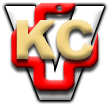 